Nadjeschda Gubanova ▪ Bahnhofstr. 74 - 76 ▪ 45879 GelsenkirchenSG Steuer & WirtschaftsakademieBahnhofstr. 74 - 7645879 Gelsenkirchen	Gelsenkirchen, [TT.MM.20JJ]Bewerbung um eine Anstellung als Steuerfachangestellte[Sehr geehrte Damen und Herren, // Sehr geehrte Frau xxx, // Sehr geehrter Herr xxx,]meine Umschulung zur Steuerfachangestellten bei der SG Steuer- und Wirtschaftsakademie werde ich mit dem Bestehen der mündlichen Abschlussprüfung Mitte Juni 2023 erfolgreich abschließen.Zurzeit befinde ich mich auf der Suche nach einem Berufseinstieg, der es mir ermöglicht, meine bisherigen beruflichen Erfahrungen einzubringen und auszubauen. Auf Empfehlung Ihrer Mietarbeiterin [Name] möchte ich mich als angehende Steuerfachangestellte vorstellen. Ich bin der Überzeugung, dass Ihr Betrieb mir die bestmöglichen Voraussetzungen für mein Anliegen bietet, weshalb ich Ihnen meine Bewerbungsunterlagen zusende.Zu meinen Aufgaben während der Praktikumszeit gehörten in erster Linie die Erstellung von Lohn- und Gehaltabrechnungen, das Prüfen von Steuerbescheiden, die Bearbeitung der laufenden Buchführungen bis zur Vorbereitung von Jahresabschlüssen sowie die Anfertigung von Steuererklärungen.Ich verfüge über Erfahrungen in den Programmen DATEV Kanzlei Rechnungswesen, DATEV Lohn & Gehalt und DATEV Unternehmen Online und darüber hinaus auch über einen guten Umfang an Kenntnissen mit Software wie Microsoft Word, Excel, Outlook und PowerPoint.Als meine persönlichen und beruflichen Stärken empfinde ich sowohl Teamfähigkeit, das selbständige Arbeiten als auch hohe Einsatzbereitschaft und die Fähigkeit, auch unter Termindruck erfolgreich zu arbeiten. Mein Ziel ist es, mit der neuen Herausforderung auch mein Wissen im Bereich Steuern anzuwenden und zu vertiefen.Ich freue mich über eine Einladung zum Vorstellungsgespräch und die Möglichkeit, mich Ihnen persönlich vorstellen zu können.Mit freundlichen GrüßenAnlage: BewerbungsunterlagenBewerbungum eine Anstellungals Steuerfachangestellte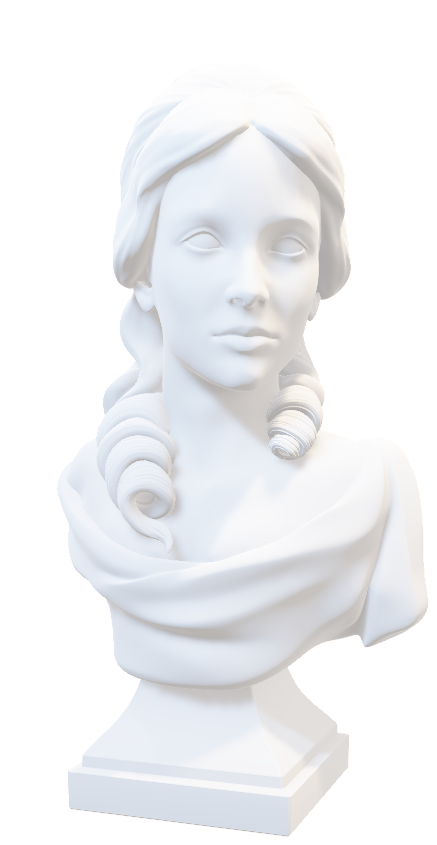 Lebenslaufpersönliche AngabenVor- und Nachname:	Nadjeschda GubanovaAnschrift:	Bahnhofstr. 74 - 76, 45879 GelsenkirchenTelefon:	0209 / 366 70 818E-Mail:	info@sg-institut.deGeburtsdatum/-ort:	TT.MM.JJJJ in GelsenkirchenStaatsangehörigkeit:	deutschFamilienstand:	ledigBerufserfahrungseit 09/2020	SG Steuer- und Wirtschaftsakademie, Gelsenkirchen	Umschulung zur Steuerfachangestellten [in Vollzeit/Teilzeit]
währenddessen ein 15-monatiges Praktikum bei der Tax Steuerberatungsgesellschaft, Essen10/2014 – 07/2019	Management (Burgerkönig Deutschland GmbH)	seit 2017 als Restaurantmanagerin für Neueröffnungen in Remscheid, Wietmarschen, Hückelhoven und EssenFortbildungen02.03. & 18.05.2012	Kooperationslehrerin für den Schulsanitätsdienst13.05.2011	Anti-Gewalt-Akademie Villigst, Hemer	Seminar „Konfliktprävention“Studium04/2004 – 04/2010	Lehramtsstudium (Westfälische Wilhelms-Universität Münster)	Abschluss: 1. Staatsexamen (Sport- & Sozialwissenschaften, Sek. I/II)10/2002 – 04/2004	Lehramt Bachelor-Studium (Ruhr-Universität Bochum)Referendariat02/2011 – 07/2013	Referendarin (Taxus-Gymnasium Hemer/Iserlohn)Aufbau und Betreuung des SchulsanitätsdienstesErstellung einer auf Excel basierenden Auswertungsdatei für die Bundesjugendspielesonstige Tätigkeiten11/2013 – 02/2014	Praktikum (Kita Kunterbunt Bielefeld)02/2009 – 12/2011	B&S Gastro GmbH & Co. KG (ab 2010 Vollzeit)Produktherstellung/ -verkaufKassen-/Safe- und WarenbestandsführungPersonalführungSchule1993 – 2001	Heiermann-Gymnasium Essen	Abitur mit der Note 2,1	Leistungskurse: Sport und PädagogikVereinstätigkeiten03/2009 – 01/2011	Verein zur Förderung des Zusammenlebens im Studentenwohnheim BoeselagerstraßeTechnikInventur05/2008 – 01/2011	Pädagogisches Institut für Gesundheitsberatung Münster e.V.ÖffentlichkeitsarbeitWebdesignMitgliederbetreuung07/1997 – 06/2000	SV Burgaltendorf e.V. (Sparte Fußball)Erwerb der C-Trainer-LizenzLeitung Bambini/F-Jugend01/1991 – 12/1996	SG Essen e.V.aktives MitgliedLeistungssport Schwimmen02/1986 – 09/2001	Rot-Weiß Essen e.V.aktives MitgliedJugendspielerinSprachkenntnisseDeutsch	MutterspracheEnglisch	fließend in Wort und SchriftEDVMS-Office	gute KenntnisseDATEV	grundlegende KenntnisseGelsenkirchen, [TT.MM.20JJ]	[Unterschrift]